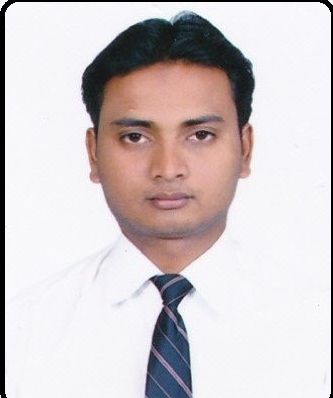 Personal  Information :Date of Birth    :  03-07-1990Gender             :    MaleMarital Status :    SingleNationality       :    IndianLanguages Known         :  English, Hindi                                                                                                                        Hobbies       :  Playing and                                                       watching  cricket Gulfjobseeker.com CV No: 1273716Mobile +971505905010 / +971504753686 To get contact details of this candidatesSubmit request through Feedback Linkhttp://www.gulfjobseeker.com/feedback/submit_fb.phpCURRICULUM VITAECareer ObjectiveTo obtain challenges and responsible position in your organization where  I contribute  in the growth of  the  organization using my abilities and  skills and  further improving my personal and professional skills and As a professional, add value at every stage of  life personally and for the Organization to strive for excellences .And I want to be a part of an organization, where education, experience and Intellectual should be recognized, rewarded and appreciated.  Work ExperienceWith Professor Dr. Nina David as Computer Accountant in Lucknow University for about 2 years (from 1 April 2009 to 31 March 2011)Worked at J.A. Arts ( Flex printing firm) as a       Part-time Accountant ( from 5th may 2012 to 20 May 2013 ) Training and One year worked  on Samay Solutions       As a Assistant Accountant and Busy Accounting           Software trainerTechnical SkillsHaving knowledge of computer application In Business Environment comfortably working in the following area –Tally ERP MS Office ( Specially in excel )Taxation knowledge: -                       Income Tax, Tax Deducted at SourceValue Added Tax & Central Sale TaxService TaxAcademic  QualificationHigh School (2007)Intermediate (10+2)  (2009)Graduation (B.Com) From Lucknow University. (2012)MBA      from   IISE AICTE University (2014)Others Technical SkillsGood knowledge & operate to TALLY (All Version)Good knowledge of  payroll Handling Bank & Cash entries and reconciliationHandling monthly tax payments and reconciliation.Intercompany Reconciliation.Co-ordination with other departments.Responsible for monthly closing reports and other MIS as per HOD’s requirements.DeclarationI solemnly declare that the above information is true and correct to the best of my knowledge. I understand that if any information given above is found false/incorrect, my candidature is liable to be rejected.                           Place    :    Dubai.                                             Date     :                              